Aufgabe // InfotextEin Auto wird recyceltWenn ein Auto in eine Recyclinganlage kommt, wird erst die Batterie ausgebaut und die Airbags werdenstillgelegt. Dann werden alle Flüssigkeiten abgelassen: Benzin oder Diesel, Getriebe- und Motoröl, Brems-flüssigkeiten, die Kühlflüssigkeit und, falls eine Klimaanlage vorhanden ist, das Kältemittel.Anschließend werden alle Bauteile ausgebaut, die man später als Ersatzteile verkaufen kann. In manchenAnlagen werden jetzt auch größere Kunststoffelemente – zum Beispiel das Armaturenbrett – demontiert.Auch die Reifen werden abgenommen.Vorbehandlung/Demontage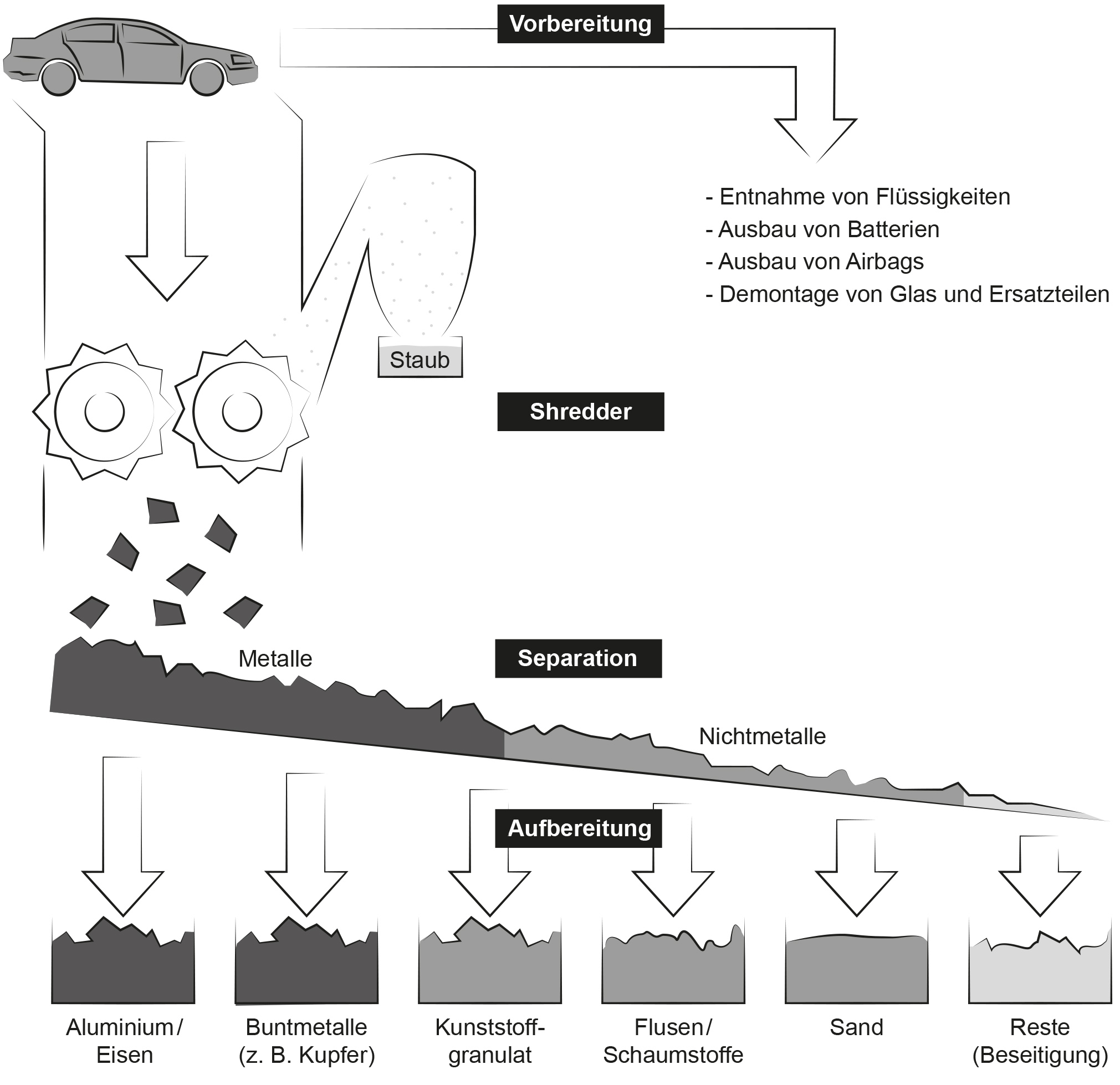 Aufgabe // InfotextWenn die so vorbereitete Karosserie in der gleichen Anlage weiterbearbeitet wird, kommt sie zum Schredder. Muss sie noch transportiert werden, dann wird die Karosserie zusammengepresst.Im Schredder wird die Karosse in kleine Teile zerkleinert. Anschließend werden die kleinen Stücke sortiert,damit sie möglichst effektiv aufbereitet werden können.Das Sortieren geschieht mit starken Elektromagneten, die Eisen und Stahl vollständig herausholen. Die restlichen Teile kommen in eine Schwimm-Sink-Anlage und werden getrennt in Kunststoffe und Buntmetalle wie Kupfer oder Zink.Aufgabe // ExperimentanleitungWir bauen eine SortieranlageDamit ihr versteht wie das Sortieren funktioniert, sollt ihr so eine Sortieranlage als Modellexperiment aufbauen und selbst eine Stofftrennung durchführen.Dazu braucht ihrfür das Gemenge der kleinen Teile:kleine Eisennägel oder Reißzweckeneinige Stücke KupferdrahtPolystyrol-Schnipsel (von einem Joghurtbecher)Polyethylen-Schnipsel (von Kunststoffrohr oder Plastiktüte)Außerdem:einen Magneten und eine kleine Plastiktüteeine Untertassezwei TrinkgläserKochsalzeinen KaffeelöffelDas bereitet ihr vorMischt die kleinen Teile der vier Materialien auf der Untertasse.Füllt das erste Trinkglas zu 3/4 mit Wasser und gebt so viel Salz dazu, bis sich nichts mehr auflöst.Füllt das zweite Trinkglas einfach nur mit Wasser.  So führt ihr die Stofftrennung durch:	         Das könnt ihr beobachten:Steckt den Magneten in die kleine Plastiktüte undführt ihn über die gemischten TeileGebt den Rest der kleinen Teile in das ersteTrinkglas (Salzwasser)Fischt mit dem Löffel ab was oben schwimmtGebt die abgefischten Teile in das zweite Trinkglas (nur Wasser)